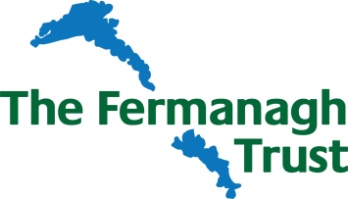 Teiges Mountain Wind Farm Fund Awards 2021/2022Revenue Small Grant Programme - Application FormI/we the undersigned have read and agree to be bound by the enclosed Terms and Conditions of the Awards.Signature…………………………………………………………….……………………………………….Date……………………………….…………….Title………………………………………………………………………………………………………………………………………………………………...Return completed form by 12noon Friday 12th November 2021, together with any supporting documents to – The Director, The Fermanagh Trust, Fermanagh House, Enniskillen, BT74 7HR. Tel: 028 66320210 or email: gemma@fermanaghtrust.orgTo sign up the Fermanagh Trust email newsletter tick here Applicant DetailsApplicant DetailsApplicant DetailsApplicant DetailsName ofOrganisation/GroupBrief Description of OrganisationCharity Registration No (If applicable)Charity Registration No (If applicable)NameAddressTelephone & EmailChairpersonSecretaryContact Person for this ApplicationProject/Activity DetailsProject/Activity DetailsProject/Activity DetailsProject/Activity DetailsTitle Location(attach map if appropriate)Summary (please attach further details if necessary)Summary (please attach further details if necessary)Summary (please attach further details if necessary)Summary (please attach further details if necessary)Who will benefit from the results of this project/activity?Who will benefit from the results of this project/activity?Overall Cost of Project/ActivityOverall Cost of Project/ActivityAmount of Funding sought from Teiges Mountain Wind Farm FundAmount of Funding sought from Teiges Mountain Wind Farm FundEstimated Start Date (no retrospective applications can be accepted)Estimated Start Date (no retrospective applications can be accepted)Estimated Completion DateAmount of funding from other sources  (please detail sources)Amount of funding from other sources  (please detail sources)Amount of funding from other sources  (please detail sources)Amount of funding from other sources  (please detail sources)Breakdown of main costs of project/activityBreakdown of main costs of project/activityBreakdown of main costs of project/activityBreakdown of main costs of project/activityWill the project/activity require ongoing funding afterwards?Yes / NoIf Yes, what are the sources of this funding?If Yes, what are the sources of this funding?Further/Supporting Information (ie, how will the project benefit the local community, how many people will directly/indirectly benefit from this funding, undertaking that the funding will be spent by 31st August 2022, project is located within 5km of the Windfarm).Further/Supporting Information (ie, how will the project benefit the local community, how many people will directly/indirectly benefit from this funding, undertaking that the funding will be spent by 31st August 2022, project is located within 5km of the Windfarm).Further/Supporting Information (ie, how will the project benefit the local community, how many people will directly/indirectly benefit from this funding, undertaking that the funding will be spent by 31st August 2022, project is located within 5km of the Windfarm).Further/Supporting Information (ie, how will the project benefit the local community, how many people will directly/indirectly benefit from this funding, undertaking that the funding will be spent by 31st August 2022, project is located within 5km of the Windfarm).Details of any attachments to this applicationDetails of any attachments to this applicationDetails of any attachments to this applicationDetails of any attachments to this application